NO. 31 JOURNALof theHOUSE OF REPRESENTATIVESof theSTATE OF SOUTH CAROLINA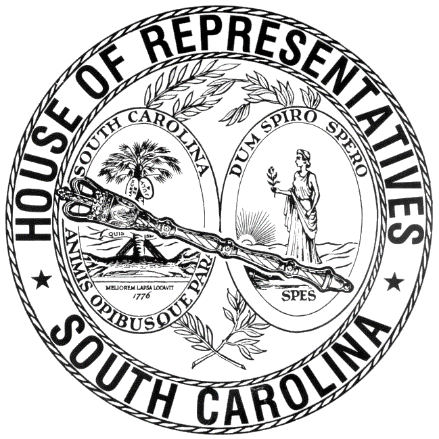 REGULAR SESSION BEGINNING TUESDAY, JANUARY 12, 2021 ________FRIDAY, MARCH 4, 2022(LOCAL SESSION)Indicates Matter StrickenIndicates New MatterThe House assembled at 10:00 am.Deliberations were opened with prayer by Rev. Charles E. Seastrunk, Jr., as follows:	Our thought for today is from Palm 99:5: “Extol the Lord our God; worship at his footstool, Holy is he!”	Let us pray. Dear gracious and merciful God, thank You for restoring us in a loving relationship to You and for sending us out to extend Your love to others. Bless and keep these Representatives in Your love and care. We thank You for accepting us as we are and restoring us with extravagant love. May God’s kindness and mercy to someone who You care for. Continue Your blessings on our World, Nation, President, State, Governor, Speaker, Staff, and all who labor in this vineyard. Bless and keep our men and women who suffer and sacrifice for our freedom. Lord, in Your mercy, hear our prayers. Amen. After corrections to the Journal of the proceedings of yesterday, the SPEAKER ordered it confirmed.SENT TO THE SENATEThe following Joint Resolution was taken up, read the third time, and ordered sent to the Senate:H. 3679 -- Reps. Taylor, Clyburn, Blackwell and Oremus: A JOINT RESOLUTION TO AUTHORIZE THE AIKEN COUNTY COUNCIL AND THE AIKEN CITY COUNCIL TO TRANSFER THE VIETNAM WAR MEMORIAL, ETERNAL FLAME, AND UNITED STATES FLAG INSTALLATIONS TO THE AIKEN COUNTY VETERANS MEMORIAL PARK.ADJOURNMENTAt 10:15 am the House, in accordance with the ruling of the SPEAKER, adjourned to meet at 12:00 noon, Tuesday, March 8.***H. 3679	1